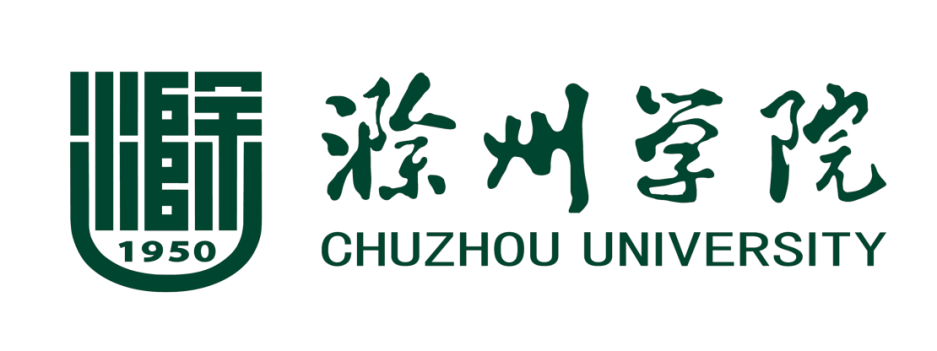 “讲政治 怎么讲”专题学习资料汇编中共滁州学院委员会组织部2017年5月目  录1.习近平谈讲政治：内涵是什么？应该怎么讲？党建网2017年4月14日    2.刘家义：必须旗帜鲜明讲政治 《求是》2017年第9期；    3.施芝鸿：讲政治是马克思主义政党的根本要求——习近平总书记“2·13”重要讲话学习札记 2017年3月13日北京日报；    4.徐彬：讲政治是当前最大的政治  2017年2月16日浙江日报；    5.王涛：科学把握“旗帜鲜明讲政治”的思想内涵 2017年4月7日学习时报。　习近平谈讲政治：内涵是什么？应该怎么讲？党建网2017年4月14日今年2月13日，在省部级主要领导干部学习贯彻党的十八届六中全会精神专题研讨班开班式上，习近平总书记提出“必须旗帜鲜明讲政治”这一重要论断。讲政治的内涵是什么？应该怎么讲？党建网微平台为您梳理。必须旗帜鲜明讲政治我们党作为马克思主义政党，必须旗帜鲜明讲政治，严肃认真开展党内政治生活。讲政治，是我们党补钙壮骨、强身健体的根本保证，是我们党培养自我革命勇气、增强自我净化能力、提高排毒杀菌政治免疫力的根本途径。——2017年2月13日，习近平在省部级主要领导干部学习贯彻党的十八届六中全会精神专题研讨班开班式上强调党内政治生活和组织生活都要讲政治、讲原则、讲规矩，不能搞假大空，不能随意化、平淡化，更不能娱乐化、庸俗化。——2014年10月8日，习近平在党的群众路线教育实践活动总结大会上的讲话要注重提高政治能力党的高级干部要注重提高政治能力，牢固树立政治理想，正确把握政治方向，坚定站稳政治立场，严格遵守政治纪律，加强政治历练，积累政治经验，自觉把讲政治贯穿于党性锻炼全过程，使自己的政治能力与担任的领导职责相匹配。——2017年2月13日，习近平在省部级主要领导干部学习贯彻党的十八届六中全会精神专题研讨班开班式上强调牢固树立政治理想坚定理想信念，坚守共产党人精神追求，始终是共产党人安身立命的根本。对马克思主义的信仰，对社会主义和共产主义的信念，是共产党人的政治灵魂，是共产党人经受住任何考验的精神支柱。——2012年11月17日，习近平在十八届中共中央政治局第一次集体学习时的讲话革命理想高于天。没有远大理想，不是合格的共产党员；离开现实工作而空谈远大理想，也不是合格的共产党员。——2013年1月5日，习近平在新进中央委员会的委员、候补委员学习贯彻党的十八大精神研讨班上的讲话正确把握政治方向作为党的干部，不论在什么地方、在哪个岗位上工作，都要经得起风浪考验，不能在政治方向上走岔了、走偏了。要自觉同党中央保持高度一致，自觉维护党中央权威，党中央提倡的坚决响应，党中央决定的坚决照办，党中央禁止的坚决杜绝。——2015年1月12日，习近平同中央党校第一期县委书记研修班学员进行座谈并发表重要讲话党中央权威，全党都必须自觉维护，并具体体现到自己的全部工作中去，决不能表面上喊着同党中央保持一致、实际上没当回事，更不能违背中央大政方针各自为政、自行其是。——2014年10月8日，习近平在党的群众路线教育实践活动总结大会上的讲话坚定站稳政治立场人民立场是中国共产党的根本政治立场，是马克思主义政党区别于其他政党的显著标志。党与人民风雨同舟、生死与共，始终保持血肉联系，是党战胜一切困难和风险的根本保证，正所谓“得众则得国，失众则失国”。——2016年7月1日，习近平在中国共产党成立95周年大会上的讲话严格遵守政治纪律严明党的纪律，首要的就是严明政治纪律。严明政治纪律就要从遵守和维护党章入手。遵守党的政治纪律，最核心的，就是坚持党的领导，坚持党的基本理论、基本路线、基本纲领、基本经验、基本要求，同党中央保持高度一致，自觉维护中央权威。　——2013年1月22日，习近平在十八届中央纪委二次全会上的讲话要加强纪律建设，把守纪律讲规矩摆在更加重要的位置。党章是全党必须遵循的总章程，也是总规矩。党的纪律是刚性约束，政治纪律更是全党在政治方向、政治立场、政治言论、政治行动方面必须遵守的刚性约束。　　——2015年1月13日，习近平在十八届中央纪委五次全会上的讲话加强政治历练要历练宠辱不惊的心理素质，坚定百折不挠的进取意志，保持乐观向上的精神状态，变挫折为动力，用从挫折中吸取的教训启迪人生，使人生获得升华和超越。——2013年5月4日，习近平同各界优秀青年代表座谈时的讲话积累政治经验信念坚定，党的干部必须坚定共产主义远大理想，真诚信仰马克思主义，矢志不渝为中国特色社会主义而奋斗，坚持党的基本理论、基本路线、基本纲领、基本经验、基本要求不动摇。——2013年6月28日至29日，习近平在全国组织工作会议上的讲话到地方和基层一线工作，同基层干部和群众一起摸爬滚打，对于领导干部特别是年轻干部增长领导才干、积累实践经验、加快政治成熟至关重要。——2010年10月11日，时任国家副主席的习近平与中央和国家机关到省区市交流任职干部培训班学员举行座谈时指出《求是》：必须旗帜鲜明讲政治作者：刘家义  《求是》2017年第9期核心要点：■ 旗帜鲜明讲政治是全面从严治党的根本保证。对讲政治这个根本性的大问题，我们必须头脑特别清醒、眼睛特别明亮、态度特别鲜明，任何时候都不能含糊和动摇。■ 讲政治是马克思主义政党的根本要求和政治优势，是管党治党的根本保证和迫切需要，是党员干部的首要素质和立身之本。■ 旗帜鲜明讲政治最重要的是坚决维护党中央权威，第一位的政治要求是维护习近平总书记核心地位，做到思想上充分信赖、政治上坚决维护、组织上自觉服从、感情上深刻认同，行动上始终跟随。■ 维护党中央权威，必须在政治方向、政治路线、政治立场、政治主张上同党中央保持高度一致，始终坚持以党的旗帜为旗帜、以党的方向为方向、以党的意志为意志，坚决确保党中央政令畅通，使中央决策部署在山东落地生根、开花结果。■ 旗帜鲜明讲政治必须加强政治历练、提高政治能力，注重从政治上观大局、看问题，善于从政治上谋划、部署、推动工作，夯实思想理论根基，严肃党内政治生活，加强自律慎独慎微，强化责任勇于担当。习近平总书记在省部级主要领导干部学习贯彻党的十八届六中全会精神专题研讨班开班式上的重要讲话，站在党和国家全局高度，对旗帜鲜明讲政治作出全面阐述，深刻回答了我们党为什么讲政治、讲什么样的政治、怎样讲政治的重大问题，丰富发展了马克思主义政治理论和党建学说，为推进全面从严治党提供了重要遵循。学习贯彻习近平总书记重要讲话，必须深刻把握旗帜鲜明讲政治的重要意义、基本内涵和实践要求，不断提高政治觉悟、政治站位、政治能力，切实增强旗帜鲜明讲政治的思想自觉和行动自觉。一、旗帜鲜明讲政治是全面从严治党的根本保证习近平总书记指出，讲政治，是我们党补钙壮骨、强身健体的根本保证，是我们党培养自我革命勇气、增强自我净化能力、提高排毒杀菌政治免疫力的根本途径。这一重要论述深刻阐明了讲政治的极端重要性和现实针对性。对讲政治这个根本性的大问题，我们必须头脑特别清醒、眼睛特别明亮、态度特别鲜明、行动特别自觉，任何时候都不能含糊和动摇。讲政治是马克思主义政党的根本要求和政治优势。旗帜鲜明讲政治是由我们党的性质和宗旨决定的。作为马克思主义政党，中国共产党人从不隐瞒自己的政治立场和政治主张。旗帜鲜明讲政治，讲马克思主义的政治，讲有崇高理想、远大目标和为人民服务宗旨的政治，是90多年我们党一以贯之的根本要求，是区别于其他一切政党的鲜明特质和政治优势，是战胜艰难险阻、不断取得胜利的优良传统和重要法宝。讲政治的目的，在于统一全党意志、凝聚全党力量，为实现党的纲领和目标而共同奋斗。新的历史时期，我们党要推进伟大斗争、伟大工程、伟大事业，团结带领人民继续前进、走好新的长征路，就必须进一步唤醒全党的政治意识，增强全党同志的政治自觉，不忘初心、砥砺前行，凝聚起为理想而奋斗的共同意志和磅礴力量。讲政治是管党治党的根本保证和迫切需要。讲政治关乎党的前途命运，是我们党管党治党、避免犯颠覆性错误的根本保证。党的十八大以来，以习近平同志为核心的党中央把全面从严治党纳入“四个全面”战略布局，采取一系列重大举措管党治党，党风廉政建设和反腐败斗争取得显著成效。习近平总书记以马克思主义政治家的政治站位和政治胸怀，深刻洞察复杂严峻的斗争形势和各种表象背后的深层次根源，坚持从政治上着眼、从政治上审视、从政治上解决党内突出问题，抓住了全面从严治党的根本。习近平总书记反复告诫指出的“七个有之”，从根本上讲都是政治问题，也必须从政治上来解决。政治上强了，党内政治生活才能严起来，党内政治生态才能好起来，党的事业才能有可靠政治保障。山东有650多万名党员、32万多个基层党组织，只有使每一个党组织和全体党员在思想上政治上行动上都强起来，坚定信仰，紧跟中央，才能同心同德，不断取得经济文化强省建设新成就。讲政治是党员干部的首要素质和立身之本。没有正确的政治观点，就等于没有灵魂。讲政治、有信念是“四讲四有”合格党员第一位的标准。习近平总书记反复强调，党员干部特别是领导干部要严守政治纪律和政治规矩，自觉做政治上的明白人，告诫和警示党员干部，“在政治上出问题，对党的危害不亚于腐败问题，有的甚至比腐败问题更严重”。深刻剖析一些党员干部腐化堕落的深层次原因，其中最重要的是不讲政治。周永康、薄熙来、郭伯雄、徐才厚、令计划等人目无政治纪律，肆意践踏党纪国法，究其实质在于对党的政治背叛，造成的最大危害也是政治上的。联系党的十八大以来查处的我省王敏、杨鲁豫等腐败案件，他们堕入严重违纪违法深渊，原因有很多，但归根结底都是在政治上出了问题。作为党员干部特别是领导干部，必须始终保持清醒政治头脑，牢固树立政治理想，正确把握政治方向，坚定站稳政治立场，严格遵守政治纪律，筑牢拒腐防变的思想政治防线。二、旗帜鲜明讲政治最重要的是坚决维护党中央权威习近平总书记强调，全党必须牢固树立政治意识、大局意识、核心意识、看齐意识，自觉在思想上政治上行动上同党中央保持高度一致。旗帜鲜明讲政治，切实增强“四个意识”，归根到底是向以习近平同志为核心的党中央看齐，坚定自觉地维护党中央权威，并内化于心、外化于行。坚决维护习近平总书记的核心地位。一个国家、一个政党，领导核心至关重要。维护党中央权威首先要维护习近平总书记的核心地位。习近平总书记作为党中央的核心、全党的核心，是历史的选择，是党和人民的选择，关乎党和国家前途命运，代表着全国各族人民根本利益。习近平总书记具有高瞻远瞩、运筹帷幄的领袖风范，驾驭全局、敢于担当的雄才伟略，心忧国家、情系人民的高尚情怀，虚怀若谷、以身作则的人格魅力，是我们党当之无愧的核心、衷心拥戴的领袖。维护核心就是维护党中央权威，就是维护党的团结和集中统一，就是对党忠诚的最集中体现。必须把维护习近平总书记核心地位作为第一位的政治要求，做到思想上充分信赖、政治上坚决维护、组织上自觉服从、感情上深刻认同、行动上始终跟随。党的十八大以来，山东发展进步的一切成就，都是贯彻落实习近平总书记重要讲话、重要批示精神的生动体现。当前，山东正处于由大到强战略性转变的关键时期，在新的历史起点上，我们要继续把山东的事情办好，把人民群众的利益维护好，实现山东创新发展、持续发展、领先发展，最根本的还是要靠习近平总书记系列重要讲话精神和治国理政新理念新思想新战略的科学指引。坚决维护党中央权威。党政军民学，东西南北中，党是领导一切的。每一个党的组织、每一名党员干部，都必须在政治方向、政治路线、政治立场、政治主张上同党中央保持高度一致，始终坚持以党的旗帜为旗帜、以党的方向为方向、以党的意志为意志。各地区各部门各行业的工作都是对党中央决策部署的具体落实，各级领导干部无论在什么地方什么岗位工作，都是党派去的，都必须以虔诚敬畏之心忠实履行党和人民赋予的职责，把维护党中央权威和集中统一领导，落实和体现到向党中央看齐的行动上，做到党中央提倡的坚决响应、党中央决定的坚决执行、党中央禁止的坚决不做。要把维护党中央权威作为严肃的政治纪律，自觉防止和反对个人主义、分散主义、自由主义、本位主义，坚决同一切无视党中央权威的错误行为作斗争，做党中央权威的坚定捍卫者。坚决确保党中央政令畅通。“令之不行，政之不立。”政令畅通是治国理政的基本保证。党中央制定的理论和路线方针政策，集中了全党智慧，代表着全国各族人民的根本利益，是我们统一思想、开展工作、推动发展的根本遵循。确保党中央决策部署落地落实，是各级党组织的重大政治责任，是检验一级党组织、党员干部政治上是否合格称职的基本标准。党中央对山东工作十分关心，习近平总书记要求山东在全面建成小康社会进程中走在前列。这是对山东的亲切关怀和殷切期望，更是赋予山东党组织的一份重大政治责任。必须把习近平总书记对山东工作的总要求作为长期坚持的指导方针和行动纲领，把中央要求和山东实际紧密结合，任何具有地方特点的工作部署，都必须以贯彻党中央决策部署为前提，确保中央政令畅通、令行禁止，确保中央决策部署在山东落地生根、开花结果。三、旗帜鲜明讲政治必须加强政治历练、提高政治能力讲政治既是严肃的政治问题，也是现实的实践问题。讲政治是全面的具体的，不能纸上谈兵、空喊口号，要注重从政治上观大局、看问题，善于从政治上谋划、部署、推动工作，自觉把讲政治贯穿于党性锻炼全过程，落实到坚持党的领导、加强党的建设以及改革发展稳定各项工作中去。夯实思想理论根基。理论上清醒，政治上才能坚定。坚持不懈抓好理论武装，深入学习习近平总书记系列重要讲话精神和治国理政新理念新思想新战略，掌握精神实质、把握核心要义，用党的理论创新成果武装头脑、指导实践、推动工作，不断增强道路自信、理论自信、制度自信、文化自信。要把学习成效体现到政治觉悟和思想境界的提升上，体现到政治信念和政治定力的增强上，更好地筑牢信仰之基、补足精神之钙、把稳思想之舵。齐鲁大地文脉绵长，历史文化底蕴深厚，山东是革命老区，红色文化薪火相传，广大党员干部有讲政治、听党话、跟党走的光荣传统。我们要大力弘扬传承优秀传统文化、革命文化、社会主义先进文化，大力弘扬齐鲁儿女爱党爱国、忠厚正直、勤劳智慧、勇敢坚韧的优秀品质，夯实全省上下团结奋斗的共同思想基础。严肃党内政治生活。开展严肃认真的党内政治生活，是旗帜鲜明讲政治的重要途径。要着力强化问题导向，认真对照党中央要求，把解决问题作为突破口和主抓手，切实增强党内政治生活的政治性、时代性、原则性、战斗性，坚决防止忽视政治、淡化政治、削弱政治的倾向，坚决克服随意化、形式化、平淡化、庸俗化问题。要着力解决现实中不同程度存在的党内政治生活原则性不强、战斗性不足、拉不下脸来、抹不开情面、羞羞答答等突出问题，提高政治站位，不计个人得失、不怕揭丑亮短，善于开展党内思想交锋，勇于开展批评和自我批评，敢于同一切错误言行作坚决斗争。特别要增强政治警觉性和政治鉴别力，坚决反对在党内搞团团伙伙、结党营私、拉帮结派，决不允许有任何破坏党的团结统一的行为。要发扬自我革命精神，坚持严字当头，以正视问题的自觉和刀刃向内的勇气管好自己、监督好自己、建设好自己，以义无反顾、动真碰硬的劲头解决自身存在的突出问题。加强自律、慎独慎微。认真贯彻习近平总书记对领导干部严格自律的政治要求，对党忠诚老实，强化组织观念，注重自觉同特权思想和特权现象作斗争，注重在选人用人上把好方向、守住原则，注重防范被利益集团“围猎”，注重自觉主动接受监督。要增强自律意识、表率意识，始终保持一颗敬畏心、平常心，始终保持如履薄冰、如临深渊的警觉意识，始终心存敬畏、手握戒尺，增强政治定力、纪律定力、道德定力、抵腐定力。尤其注重在私底下、无人时、细微处慎独慎微，任何时候不放纵、不越轨、不逾矩，切实发挥“关键少数”的关键作用，以行动诠释忠诚。强化责任、勇于担当。始终牢记责任和使命，牢固树立抓好党建是最大政绩的理念，坚定扛起全面从严治党政治责任和领导责任，推进“两学一做”学习教育常态化制度化，锲而不舍纠治“四风”，巩固反腐败斗争压倒性态势，推动全面从严治党向纵深发展。严肃党内政治生活，加强党内监督，自觉贯彻民主集中制，抓好班子、带好队伍，锻造信念坚定、为民服务、勤政务实、敢于担当、清正廉洁的党员干部队伍。认真践行新发展理念，坚持稳中求进，创新发展，深化供给侧结构性改革，推动山东经济社会平稳健康发展。坚持“三个区分开来”，为敢于担当者担当，为敢于负责者负责，努力营造风清气正的干事环境，在全面建成小康社会进程中走在前列，以优异成绩迎接党的十九大胜利召开。（作者：中共山东省委书记）讲政治是马克思主义政党的根本要求——习近平总书记“2·13”重要讲话学习札记2017年03月13日 北京日报　　作者：施芝鸿牢固树立“四个意识”，同坚定道路自信、理论自信、制度自信、文化自信“四个自信”一样，都是新形势下我们党旗帜鲜明讲政治的集中体现，是在思想上政治上行动上保持全党高度集中统一的四根顶梁柱，是确保中国特色社会主义航船胜利到达中华民族伟大复兴光辉彼岸的四块压舱石。要注重加强党内政治文化建设，倡导和弘扬忠诚老实、光明坦荡、公道正派、实事求是、艰苦奋斗、清正廉洁等价值观，旗帜鲜明抵制和反对关系学、厚黑学、官场术、潜规则等庸俗腐朽的政治文化，不断培厚良好政治生态的土壤。我们党的自我革命精神、自我监督意识、自我纠错能力，既是区别于世界上其他政党的显著标志，也是我们党能不断自我净化、自我完善、自我革新、自我提高，实现长盛不衰的重要原因。习近平总书记在省部级主要领导干部学习贯彻十八届六中全会精神专题研讨班上的讲话（简称“2·13”重要讲话），深刻阐明了马克思主义政党为什么要讲政治、讲什么样的政治、怎样讲政治等问题。讲话还从回顾党的历程、总结现实教训、应对11个方面的问题和挑战等方面，阐明了讲政治是马克思主义政党的根本要求，是党补钙壮骨、强身健体的根本保证，是党培养自我革命勇气、增强自我净化能力、提高排毒杀菌政治能力的根本途径，是管党治党、避免犯颠覆性错误的根本保证，是衡量一切工作是非得失的根本标准；阐明了党的各级干部特别是高级干部要注重加强政治历练、积累政治经验，自觉把讲政治贯穿于党性锻炼全过程、贯穿于落实十八届六中全会制定的《准则》《条例》全过程，使自己的政治能力与担任的领导职责相匹配等问题。讲话是对全党深入贯彻十八届六中全会精神的再动员，为推动全面从严治党向纵深发展提供了根本遵循。认真学习、深刻领会总书记“2·13”重要讲话精神，应当以我们党正在做的事情为中心，联系十八大以来我们党领导的反“四风”、反腐败斗争实际，联系新形势下全面从严治党实践，从理论和实践的结合上，把握好同旗帜鲜明讲政治紧密相关的六个关系。●旗帜鲜明讲政治同坚持全面从严治党、把反腐败斗争进行到底的关系习近平总书记提出马克思主义政党必须旗帜鲜明讲政治，同他提出的治国理政新理念新思想新战略一样，是从十八大以来我们党正在做的事情、正在扎实有效开展的实际工作中提炼出来的规律性认识。我们党在新形势下结合伟大斗争、伟大事业、伟大工程旗帜鲜明讲政治，是从全面从严治党具有现实的和长远的政治意义这个角度讲的，是从党内存在的突出矛盾和问题从政治上暴露得越来越充分这个角度讲的，是从党内一度出现的“七个有之”等乱象、“八个有的”等现象严重危害党的执政地位和政治安全的角度讲的，是从驰而不息的反腐败斗争赢得了党心、军心、民心这样的政治意义上讲的，是从把十八届六中全会精神理解深、理解透，把《准则》《条例》各项规定把握精、把握准，推动全会精神落到实处的角度讲的，同时也是从贯彻《准则》《条例》是当前和今后一个时期全党的一项重要政治任务，是为党的十九大召开做好政治准备、营造良好氛围的角度讲的。正如习近平总书记2016年12月5日在纪念万里同志诞辰100周年座谈会上的讲话中，引用万里同志的讲话所指出的：“反对腐败，要提高到保卫社会主义、保卫我们党的高度来认识。这个问题关系到国家兴衰存亡，关系到我们党能不能领导社会主义建设，有没有资格领导现代化。我们党是执政党，一定要把反腐败斗争进行到底，把监督工作抓到底。”这就是习近平总书记“2·13”重要讲话强调的对全面从严治党首先要从政治上看的深刻内涵。经过十八大以来持续不懈的努力，反腐败斗争取得压倒性态势，全面从严治党取得阶段性成果，这集中体现了党内政治生态展现新气象、党内正气在上升、党风政风在好转、社会风气在上扬，集中体现了反“四风”、反腐败斗争为党和人民事业发展集聚了强大正能量，集中体现了全面从严治党基础在全面、关键在严、要害在治，集中体现了在国家政治生活中要理直气壮讲法治、在党内政治生活中要旗帜鲜明讲政治的巨大威力。●旗帜鲜明讲政治同我们党强调要牢固树立的“四个意识”的关系“四个意识”，即政治意识、大局意识、核心意识、看齐意识，是在党的十八大以后，以习近平同志为核心的党中央在全面从严治党实践中、在坚持思想建党和制度治党相结合过程中，揭示出的确保我们党在新形势下管党更加有方、治党更加有力、建党更加有效的规律性认识。“四个意识”，最早出现在2016年1月7日关于加强党的各级领导班子思想政治建设和作风建设、自觉做“三严三实”表率的一份党内文件中，并写入了十八届六中全会审议通过的《准则》和《条例》。牢固树立“四个意识”，同坚定道路自信、理论自信、制度自信、文化自信“四个自信”一样，都是新形势下我们党旗帜鲜明讲政治的集中体现，是在思想上政治上行动上保持全党高度集中统一的四根顶梁柱，是确保中国特色社会主义航船胜利到达中华民族伟大复兴光辉彼岸的四块压舱石。在全党牢固树立“四个意识”，集中到一点，就是要坚决维护党中央权威，自觉贯彻民主集中制。正如《准则》提出的：“坚决维护党中央权威、保证全党令行禁止，是党和国家前途命运所系，是全国各族人民根本利益所在。”“坚持党的领导，首先是坚持党中央的集中统一领导。一个国家、一个政党，领导核心至关重要。全党必须牢固树立政治意识、大局意识、核心意识、看齐意识，自觉在思想上政治上行动上同党中央保持高度一致。党的各级组织、全体党员特别是高级干部都要向党中央看齐，向党的理论和路线方针政策看齐，向党中央决策部署看齐，做到党中央提倡的坚决响应、党中央决定的坚决执行、党中央禁止的坚决不做。”六中全会提出这个重大的政治原则问题，是针对一段时间内不同程度出现的无视党中央权威的现象，有的没有同党中央保持高度一致，有的在重大政治问题上公开发表同党中央精神相违背的意见，有的在贯彻党的决议和党中央决策部署上搞上有政策、下有对策，有的甚至背着党中央另搞一套、同党中央对着干等党内乱象，有的放矢地提出来的。所以，同党中央保持高度一致，从根本上说就是全党必须在政治方向、政治路线、政治立场、政治主张上同党中央保持高度一致。强调维护党中央权威和集中统一领导，同高度重视发展党内民主、贯彻党的民主集中制是统一的。《准则》重申我们党实行的民主集中制，是要形成又有集中又有民主、又有纪律又有自由、又有统一意志又有个人心情舒畅生动活泼的政治局面，充分表明了这一点；我们党注重科学决策、民主决策、依法决策的实体民主和程序民主，也有力证明了这一点。●旗帜鲜明讲政治同严守党的政治纪律、政治规矩的关系十八届六中全会制定的《准则》共12条，其中第四条专章论述了“严明党的政治纪律”问题。《准则》强调：“政治纪律是党最根本、最重要的纪律，遵守党的政治纪律是遵守党的全部纪律的基础。全党特别是高级干部必须严格遵守党的政治纪律和政治规矩。”“党的各级组织必须担负起执行和维护政治纪律和政治规矩的责任，对违反政治纪律的行为要坚决批评制止，不能听之任之。”这就表明，旗帜鲜明讲政治、加强和规范新形势下党内政治生活，既要同坚持党的领导、坚决维护党中央权威、巩固党的团结和集中统一、保证全党令行禁止紧密结合起来，也要同严守党的政治纪律、政治规矩紧密结合起来。在我们党的纪律体系中，政治纪律是牵头的、管总的，抓住政治纪律这个纲，才能带动党内其他纪律包括组织纪律、廉洁纪律、群众纪律、工作纪律和生活纪律都严起来。脱离严明党的政治纪律、政治规矩去讲政治，就会掉到“空头政治”的泥坑中去。我们党作为马克思主义政党，是围绕自己的政治纲领、按照自己的政治路线、为实现自己的政治目标而组织起来的政治组织，讲政治纪律、政治规矩是党的全部理论和全部实践的题中应有之义。党在长期执政和领导社会主义现代化建设条件下、在党内政治生活中，如果不严明党的政治纪律，就会给党带来灾难性后果。习近平总书记讲得很透彻：“没有强有力的政治保障，党的团结统一就是一句空话。”党的十八大以来，特别是十八届六中全会以来，以习近平同志为核心的党中央提出旗帜鲜明讲政治，就是要引导全党各级干部特别是党的高级干部，都要注重提高政治能力，牢固树立政治理想，正确把握政治方向，坚定站稳政治立场，严格遵守政治纪律。而提高党的各级干部特别是高级干部的政治能力，就是要注重加强政治历练，积累政治经验，不断提高把握方向、把握大势、把握全局的能力，不断提高保持政治定力、驾驭政治局面、防范政治风险的能力，使自己的政治能力与担任的领导职责相匹配。只有把全面从严治党、加强和规范党内政治生活、严守党的政治纪律和政治规矩都提到讲政治的高度来看，才能既推动国家治理体系现代化、又推动各级干部治理能力现代化。●旗帜鲜明讲政治同增强党内政治生活政治性、时代性、原则性、战斗性的关系十八届六中全会制定的《准则》在导言部分提出，新形势下加强和规范党内政治生活，必须以党章为根本遵循，坚持党的政治路线、思想路线、组织路线、群众路线，着力增强党内政治生活的政治性、时代性、原则性、战斗性。这“四个性”是针对一段时间内党内政治生活随意化、形式化、平淡化、庸俗化现象不断滋生蔓延的倾向提出来的，具有很强的现实针对性和长远指导性。增强党内政治生活的政治性，突出强调了党内政治生活要把握坚定正确的政治方向，维护党中央权威、贯彻民主集中制，维护党的团结和集中统一，坚决贯彻党的基本理论、基本路线、基本纲领、基本经验、基本要求这“五个基本”，坚决贯彻党中央重大决策部署，坚决防止和克服忽视政治、淡化政治、削弱政治的倾向。增强党内政治生活的时代性，突出强调了党内政治生活要紧跟时代步伐、聆听时代声音、回答时代课题，根据时代特点和党的队伍新变化，不断完善党内政治生活制度，使党内政治生活始终体现时代性、把握规律性、富于创造性，充满生机和活力，坚决防止和克服党内政治生活不讲创新、不讲活力、因循守旧、照搬照套的倾向。增强党内政治生活的原则性，突出强调了党内政治生活要坚持党的思想原则、政治原则、组织原则、工作原则，按原则处理党内各种关系，按原则解决党内矛盾和问题，坚决防止和克服党内政治生活不讲原则、平淡庸俗的倾向。增强党内政治生活的战斗性，突出强调了党内政治生活要旗帜鲜明坚持真理、修正错误，勇于开展批评和自我批评，敢于同一切错误倾向作斗争，使每个党组织都成为激浊扬清的战斗堡垒，使每个党员都成为扶正祛邪的战斗员，坚持防止和克服党内政治生活没有思想交锋、不开展批评和自我批评、不能开门见山、不真刀真枪指明问题，缺乏战斗精神的倾向。增强党内政治生活的政治性、时代性、原则性、战斗性，决不是一句空洞的口号，而是党内政治生活的基本特征和根本要求。这“四个性”是内在统一的整体，要全面准确、不折不扣地体现在党内政治生活和党内监督的各方面和全过程。●旗帜鲜明讲政治同加强党内政治生活、政治文化、政治生态建设的关系十八届六中全会制定的《准则》和总书记在六中全会上的重要讲话，都强调要把加强和规范党内政治生活同净化政治生态、建设政治文化结合起来。总书记指出，政治生活、政治生态、政治文化是相辅相成的，政治文化是政治生活的灵魂，对政治生态具有潜移默化的影响。要注重加强党内政治文化建设，倡导和弘扬忠诚老实、光明坦荡、公道正派、实事求是、艰苦奋斗、清正廉洁等价值观，旗帜鲜明抵制和反对关系学、厚黑学、官场术、潜规则等庸俗腐朽的政治文化，不断培厚良好政治生态的土壤。党内政治生活是一个大概念，其中包含政治文化和政治生态这两个子概念，有什么样的党内政治生活就会导致出现什么样的政治生态和政治文化，而党内政治生态和政治文化又会反作用于党内政治生活。因此，强调从政治文化这个灵魂抓起，就能从源头上把严肃党内政治生活、净化党内政治生态真正落到实处。十八届六中全会制定的《准则》，从12个方面提出的党员、干部应该遵守的思想和行为规范，既把新形势下全面从严治党推向了一个新的历史起点，又为推进党内政治生态修复和政治文化建设指明了方向。政治文化建设属于我们党内精神范畴的“软件”建设，它一般包括政治意识、政治理念、政治规则、政治纪律、政治规矩、政治底线、政治操守、政治伦理、政治修养、政治胸怀、政治风度、政治局面等内涵。而这些都会从对政治问题的态度、信念、情绪和价值等方面，影响党内政治生活和政治生态。正如总书记所说的，政治生态和自然生态一样，稍不注意就很容易受到污染，党内政治生态一旦出现问题，再去修复就会付出很大代价。因此，在贯彻十八届六中全会精神，加强和规范新形势下的党内政治生活中注重党内政治文化建设、修复党内一段时间以来被严重破坏的政治生态，也是旗帜鲜明讲政治的题中应有之义。●旗帜鲜明讲政治同强调党必须勇于自我革命的关系党的十八大以来特别是2015年以来，习近平总书记在多个场合反复强调，全面深化改革，首先要刀刃向内、敢于自我革命；反复强调，加强党的建设，全面从严治党，保持党的先进性、纯洁性，实现党的崇高使命，也要勇于自我革命。从中可以看到，习近平总书记提出的勇于自我革命，既是针对我们党要改造客观世界而言的，也是针对党要改造自身主观世界而言的。因此，需要全面准确把握党必须勇于自我革命的两层含义：一是在全面深化改革中，要保持勇于自我革命的决心和勇气，把改革开放这一旨在实现社会主义制度自我完善和发展的新的伟大革命进行到底；二是在全面从严治党中，在落实十八届六中全会审议通过的《准则》《条例》这两个新形势下管党治党的法规性文件过程中，也要保持勇于自我革命的决心和勇气，保持勇于向党内存在的顽瘴痼疾开刀的自我革命精神。这两层含义的“自我革命”，都蕴涵着全面深化改革的精神，蕴涵着发扬将革命进行到底的革命精神；2016年总书记在庆祝中国共产党成立95周年大会上的讲话中提出的不忘初心、继续前进，同样也包含着不忘始终保持和发扬革命精神这个重大命题。历史和现实反复证明，我们党之所以能在近现代中国各种政治力量的反复较量中脱颖而出，能始终走在时代前列，成为中国人民和中华民族的主心骨，根本原因就在于我们党始终保持了勇于自我革命的精神，保持了勇于坚持真理、修正错误的优良传统，一次次勇敢地拿起手术刀革除自己的病症，一次次依靠全党同志的努力解决了自身的问题、纠正了自身的错误。正如邓小平同志指出的：“我们党经历过多次错误，但是我们每一次都依靠党而不是离开党纠正了自己的错误。”我们党的自我革命精神、自我监督意识、自我纠错能力，既是区别于世界上其他政党的显著标志，也是我们党能不断自我净化、自我完善、自我革新、自我提高，实现长盛不衰的重要原因。一些西方政治学的学者们总是这样提出问题：中国共产党一党长期执政，对自身的监督只是一种同体监督，而不是西方多党轮替、“三权鼎立”那样的异体监督。在他们看来，中国共产党在同体监督体制机制下，要想把执政党的自身监督搞好，其难度之大，就像世界上最高明的外科大夫都不敢给自己开刀一样。他们当然不会想到，有着勇于自我革命精神的中国共产党，恰恰是一个敢于刀刃向内、自我革命的马克思主义政党。党的十八大以来，我们党以敢于刀刃向内的勇气和高度的政治自信，毫不含糊、毫不留情地向党内的顽瘴痼疾开刀，旗帜鲜明反“四风”、雷霆万钧反腐败，不仅消除了党内严重的政治隐患，保持了党的先进性、纯洁性，而且还在反腐败斗争中探索形成了巡视和派驻“两个全覆盖”这样的类似于组织内的外部监督的反腐败体制机制。党的十八大以来，中央在全面强化党内监督中充分发挥巡视的利剑作用，持续深化政治巡视，善于从政治上发现问题，推进巡视全覆盖取得明显成效。同时，有效解决了一段时间党内监督有盲区、没有全覆盖的弊端，初步解决了党内自我监督存在的“灯下黑”现象。习近平总书记在“2·13”重要讲话中，还强调了领导干部必须严格自律的问题，强调了领导干部必须自觉同特权思想和特权现象作斗争，要注重在选人用人上把好方向、守住原则，要注重防范被利益集团“围猎”，要注重自觉主动接受监督等重要问题。总体来看，在我们党深度融入经济全球化和不断推进国内外经济活动市场化的新的历史条件和执政环境下，要坚持旗帜鲜明讲政治，坚持加强和规范党内政治生活，坚持严格党内自我监督，坚持党必须勇于自我革命，坚持领导干部必须严格自律。只有这样，才能确立我们党的政治理想、政治原则、政治路线、政治纲领相对于社会主义市场经济条件下经济原则的优先地位与主导作用；才能始终把经济发展中的资本逻辑纳入党和国家政治逻辑的统领之下；才能使广大党员、干部特别是各级领导干部学会既要善于同国际国内各种资本打交道，又要善于在经济发展中驾驭资本、驾驭市场经济，树立同发展社会主义市场经济相适应的新型政商关系；才能使资本的力量同劳动、知识、技术、管理等要素一起，共同有效服务于国家富强、民族振兴、人民幸福的整体目标，共同服从于我们党坚持和发展中国特色社会主义的最核心使命。决不能让资本追求利润最大化的逐利性来冲击、动摇、瓦解中国特色社会主义经济基础和上层建筑，不能让资本的力量来绑架广大党员、干部的思想和行为，这是坚持和发展中国特色社会主义的题中应有之义。（作者为全国政协社会和法制委员会副主任、中央政策研究室原副主任）讲政治是当前最大的政治2017年02月16日  浙江日报 徐彬必须旗帜鲜明讲政治重要思想的提出，这是当前最大的政治，是我们党作为马克思主义执政党面临的最大政治，也是党员领导干部面临的最大政治。2月13日，省部级主要领导干部学习贯彻十八届六中全会精神专题研讨班在中央党校开班。习近平总书记在开班式的讲话中强调，我们党作为马克思主义政党，必须旗帜鲜明讲政治，严肃认真开展党内政治生活。必须旗帜鲜明讲政治重要思想的提出，这是当前最大的政治，是我们党作为马克思主义执政党面临的最大政治，也是党员领导干部面临的最大政治，需要我们把这个重要思想的内涵理解深、理解透，确保全体党员领导干部思想到位、行动对标，自觉在思想上政治上行动上同以习近平同志为核心的党中央保持高度一致。马克思主义执政党讲政治的重大意义讲政治，是对马克思主义执政党建设历史经验的科学总结。政党自身建设和管理的好坏，决定着其生存和发展。中国共产党是最讲政治的马克思主义政党。从革命战争年代强调“革命的政治工作是革命军队的生命线”，到社会主义建设年代提出“政治工作是一切经济工作的生命线”，到改革开放时期提出“到什么时候都得讲政治”，讲政治是党取得一个又一个胜利的坚强保障。历史经验表明，什么时候全党讲政治，我们党就风清气正、团结统一，充满生机活力，党的事业就蓬勃发展；反之，就人心涣散、丧失斗志，各种错误思想得不到及时纠正，给党的事业造成严重损失。讲政治，是我们党补钙壮骨、强身健体的根本保证。根据组织寿命学说，政党的组织机能和人的肌体一样，有成长、成熟和衰退的过程。我们党的组织机能也是如此。党在创立、成长过程中，讲政治重视思想建党，党内强调团结统一。一个时期以来，党内政治生活状况总体是好的，但也出现了理想信念不坚定、对党不忠诚等一些突出问题，严重侵蚀党的健康肌体，影响了党的健全机能。这就要求我们必须讲政治，坚定理想信念，补足精神上的“钙”，拧紧“总开关”，确保我们党补钙壮骨、强身健体，全面提高党的建设科学化水平。讲政治，是我们党培养自我革命勇气、增强自我净化能力、提高政治免疫力的根本途径。勇于自我革命，是我们党最鲜明的品格，也是我们党最大的优势。中国共产党既有自身的独特优势，也有传统组织结构与功能的一些“惰性”“痼疾”“顽症”，还有改革“深水区”中面临的突出问题。讲政治就是以勇于自我革命精神打造和锤炼自己，以改革创新精神超越既有的独特优势、冲破传统的思维定势，进而在革故鼎新、守正出新中实现自身跨越，不断给党和人民事业注入生机活力。讲政治，是我们党的领导干部的政治能力与担任的领导职责相匹配的根本要求。我们党的领导干部特别是高级干部是“关键少数”“关键少数中的关键少数”，他们的能级、岗位对党和国家具有特殊重要性。这就要求他们更要注重提高政治能力，自觉把讲政治贯穿于党性锻炼全过程，使自己的政治能力与担任的领导职责相匹配，以实际行动让党员和群众感受到理想信念的强大力量。马克思主义执政党讲政治的精髓要义坚持党的领导。中国共产党是有领导权的马克思主义执政党，“工农商学兵、东西南北中，党是领导一切的”，我们党的执政是全面执政，讲政治的首个要义，就是坚持党的领导，从理念上更好地强化党的意识、执政意识、政权意识，从制度上、法律上保证党的领导地位和执政地位，把加强党的政治、思想和组织领导贯穿于讲政治的全过程。牢固树立政治意识、大局意识、核心意识、看齐意识。“四个意识”是坚决维护党中央权威、保证全党令行禁止等社会存在在党员领导干部的社会意识上的体现，是党和国家前途命运所系，是全国各族人民根本利益所在。讲政治的精髓要义，就是要切实增强“四个意识”特别是核心意识、看齐意识，坚定地向以习近平同志为核心的党中央看齐，向党的理论和路线方针政策看齐，向党中央决策部署看齐，在思想上拥护核心、政治上维护核心、行动上紧跟核心。要落实和体现到向党中央看齐的行动上，全党只有党中央权威、只有向党中央看齐，各地区各部门各方面都必须维护党中央权威、向党中央看齐。绝不能层层都喊维护自己的权威，层层都喊向自己看齐，这在政治上是错误的，甚至是有害的。坚持民主集中制原则。中国共产党是按民主集中制原则组织起来的马克思主义执政党。民主集中制是党的根本组织制度和领导制度，是党内生活的基本原则。讲政治的精髓要义，就是我们党既要“民主”，又要“集中”。同时，既要牢固树立“四个意识”，维护党中央权威和集中统一领导，也要坚持民主集中制，二者是一致的。我们也要高度重视发展党内民主，党的重大决策都要严格按照程序办事，广泛听取意见和建议，做到科学决策、民主决策、依法决策。着力增强党内政治生活的政治性、时代性、原则性、战斗性。党内政治生活的政治性、时代性、原则性、战斗性，既是对马克思主义执政党建设历史经验的科学总结，又是解决党内问题的现实要求，还是未来中国共产党党的建设的基本遵循。讲政治的精髓要义，就是我们要准确把握党内政治生活的政治性、时代性、原则性、战斗性的基本内涵，把握坚定正确的政治方向；要紧跟时代步伐、聆听时代声音、回答时代课题；要坚持党的思想原则、政治原则、组织原则、工作原则；要旗帜鲜明坚持真理、修正错误，勇于开展批评和自我批评。讲政治是当前党员领导干部的最大政治讲政治，是对全党提出的要求，也是全党的共同任务。同时，党内政治生活强调以领导干部特别是高级干部为重点。因此，讲政治是全体党员和关键少数、关键少数中的关键少数当前面临的最大政治。要加强学习。思想理论上的坚定清醒是政治上坚定的前提。党员领导干部必须毫不动摇坚持马克思主义指导思想，坚持不懈抓好理论武装，自觉抓好学习、增强党性修养。《关于新形势下党内政治生活的若干准则》和《中国共产党党内监督条例》每句话都有深刻内涵和明确指向，都不是可有可无的。因此，党员领导干部要切实担负起政治责任和领导责任，以身作则、率先垂范，使贯彻《准则》《条例》成为每一个党组织、每一名党员的自觉行动，在全面从严治党中做出新业绩、树立好形象。要勇于自我革命。我们党除了国家、民族、人民的利益，没有任何自己的特殊利益。我们要认真研究政党的价值信仰、主体素质、组织结构设置、体制机制等新问题新情况，并从这些构成要素及其关系中寻找勇于自我革命的有效路径。要加强自律。党员领导干部特别是高级干部必须加强自律、慎独慎微，经常对照党章检查自己的言行，加强党性修养，陶冶道德情操，永葆共产党人政治本色。加强自律关键是在私底下、无人时、细微处做到慎独慎微，始终心存敬畏、手握戒尺，增强政治定力、纪律定力、道德定力、抵腐定力，始终不放纵、不越轨、不逾矩。要注重自觉同特权思想和特权现象作斗争，从自己做起，从身边人管起，从最近身的地方构筑起预防和抵制特权的防护网。要注重在选人用人上把好方向、守住原则，坚持党管干部原则，带头执行党的干部政策，坚决纠正各种不正之风。要注重防范被利益集团“围猎”，坚持公正用权、谨慎用权、依法用权，坚持交往有原则、有界限、有规矩。要注重自觉主动接受监督，对党忠诚老实，党员、干部决不能以任何借口拒绝监督，党组织也决不能以任何理由放松监督。【作者为浙江省委党校党史党建教研部副主任、教授】科学把握“旗帜鲜明讲政治”的思想内涵王涛   2017年04月07日  学习时报习近平总书记关于全面从严治党的重要论述中，“旗帜鲜明讲政治”是贯穿始终的思想主线。这一重要思想逻辑严密、内涵丰富，为新形势下严肃认真开展党内政治生活、深入推进全面从严治党提供了重要遵循。讲政治是马克思主义政党的突出特点和优势马克思主义认为，政治属于建立在经济基础之上的上层建筑范畴，具有统率全局的作用。无产阶级如果没有正确的政治观点，就会丧失生机和活力。我们党作为马克思主义政党，讲政治是突出的特点和优势，没有强有力的政治保证，党的团结统一就是一句空话。列宁在阐述政治的特殊重要性时指出，政治同经济相比不能不占首位，一个阶级如果不从政治上正确地看问题，就不能维持它的统治，因而也就不能完成它的生产任务。不肯定这一点，就是忘记了马克思主义的最起码的常识。毛泽东十分重视发挥政治统率作用。在红军建设中，针对“军事政治二者是对立的”“军事领导政治”等错误思想，毛泽东提出要加紧政治训练，从教育上提高党内的政治水平。党执政后，毛泽东又强调“思想、政治是统帅”，“是灵魂”。政治的统帅作用要集中表现为党的政治领导，通过党制定正确的路线、方针、政策来实现。政治在不同时代、不同历史条件下其内涵也是不断变化的，但它所涉及的必然是最核心、最重大的问题。党的十一届三中全会召开后，邓小平根据工作重心的转移提出“社会主义现代化建设是我们当前最大的政治”，因为它代表着人民最大的利益、最根本的利益。如果不善于从政治的高度、从全局和战略的高度来认识我国经济社会发展的状况，认识当今国际局势变化对我国产生的影响，审时度势，正确决策，就难以把握正确的前进方向，也难以贯彻落实党的基本理论基本路线和基本纲领。只有增强政治意识、大局意识、核心意识、看齐意识，自觉在思想上政治上行动上同以习近平同志为核心的党中央保持高度一致，才能使我们党更加团结统一、坚强有力，始终成为中国特色社会主义事业的坚强领导核心。讲政治是中国共产党发展壮大的内生动力中国共产党的历史经验证明，讲政治是我们党补钙壮骨、强身健体的根本保证，是我们党培养自我革命勇气、增强自我净化能力、提高排毒杀菌政治免疫力的根本途径。什么时候全党讲政治、党内政治生活正常健康，我们党就风清气正、团结统一，充满生机活力，党的事业就蓬勃发展；反之，就弊病丛生、人心涣散、丧失斗志，各种错误思想得不到及时纠正，给党的事业造成严重损失。全面抗战期间，中国共产党不但在军事上发展壮大，而且在政治上日臻成熟，真正实现了从小到大、由弱到强的质变。全面抗战爆发后不久，毛泽东就号召全党“要努力学习军事体育来武装我们的手足，学习政治来武装我们的头脑”。他还指出，抗日战争不但是时间上的持久战，而且更是政治上的持久战，每个革命者在政治上要有持久性。在严峻复杂的战争环境下，中国共产党一方面坚持巩固和扩大抗日民族统一战线，另一方面又坚决反对“政治上的软弱症”，更进一步地成为思想上、政治上、组织上完全巩固的布尔什维克的党，党员和党的各个组成部分都在统一意志、统一行动和统一纪律下面团结起来，成为有组织的整体。1944年12月，毛泽东在给陈毅的信中十分高兴地写道：“整个党在政治上现在是日见成熟了。”改革开放以来，我们党在总结以往经验教训的基础上，恢复和扩大讲政治的优势。邓小平指出：“改革，现代化科学技术，加上我们讲政治，威力就大多了。到什么时候都得讲政治。”习近平总书记更是反复强调：“政治问题，任何时候都是根本性的大问题。”在新形势下，要做到科学地讲政治，必须随时研究改革发展中的新情况、新问题，把讲政治的根本要求建立在客观规律的基础上，从理论与实践的结合上全面把握政治的内涵。讲政治是推进全面从严治党的内在要求当前，党中央强调“必须旗帜鲜明讲政治”，不是老调重弹，而是继承和发扬党的优良传统，站在顺利推进具有许多新的历史特点的伟大斗争、党的建设新的伟大工程、中国特色社会主义伟大事业的高度，对全体党员提出的严肃政治要求。全面从严治党，必须注重政治上的要求。中国共产党是以马克思主义武装起来的具有严格组织制度的先进政治组织，具有很强的自我净化、自我完善、自我革新、自我提高能力。习近平总书记多次强调，我们党在“进京赶考”中取得了优异成绩，但是这场考试还没有结束，还在继续。新的历史条件下，我们党面临着“四大考验”“四种危险”，面临着改革发展的艰巨任务，越是在关键时期，越是需要狠抓党的建设伟大工程，确保全党在思想上、政治上、行动上与党中央保持高度一致。党章对党员标准作了明确的、具体的规定，其中最重要的是坚定理想信念、强化政治意识。应该充分肯定，我们大多数党员理想信念是坚定的，政治上是可靠的。但不可否认的是，在规模庞大的党员队伍中，也有的对共产主义心存怀疑，有的不信马列信鬼神，有的是非观念淡薄、原则性不强、正义感退化，有的甚至向往西方社会制度和价值观念，有的在涉及党的领导和中国特色社会主义道路等原则性问题的政治挑衅面前态度暧昧、消极躲避、不敢亮剑，等等。特别是一些高级干部严重违纪违法案件，不仅暴露出他们在经济上存在严重问题，而且暴露出他们在政治上也存在严重问题。不改变这种局面，就会削弱党的执政能力，动摇党的执政基础，甚至会断送我们党和人民的美好未来。我们党是一个拥有8800多万名党员、在13亿多人口大国长期执政的马克思主义政党，如果党员干部不讲政治、自行其是，党就会成为一盘散沙，党的创造力凝聚力战斗力就无从谈起。在这个问题上，习近平总书记明确强调，政治纪律和政治规矩这根弦不能松，在政治问题上，任何人不能越过红线，越过了就要严肃追究其政治责任，谁都不能拿政治纪律和政治规矩当儿戏。自觉把讲政治贯穿于党性锻炼全过程讲政治不是抽象的，而是具体的，重要的是注重提高政治能力，牢固树立政治理想，正确把握政治方向，坚定站稳政治立场，严格遵守政治纪律，加强政治历练，积累政治经验，自觉把讲政治贯穿于党性锻炼全过程。党章是党员干部加强党性修养的根本标准，把全体党员的思想统一到党章上来，自觉按党章行动，具有十分重大的意义。党章规定的政治纲领、思想路线、权利义务、行为规范等，是旗帜鲜明讲政治的第一要求。每一个共产党员特别是领导干部都要牢固树立党章意识，自觉用党章规范自己的一言一行，在任何情况下都要做到政治信仰不变、政治立场不移、政治方向不偏。维护中央权威是党性原则的集中体现，也是旗帜鲜明讲政治的重要试金石。维护中央权威，贯彻落实党的理论和路线方针政策，是政治纪律，是绝对不能违反的。遵守党的政治纪律，最核心的是坚持党的领导，坚持党的基本理论、基本路线、基本纲领、基本经验、基本要求，同党中央保持高度一致，自觉维护中央权威。同党中央保持一致不是一个空洞口号，而是一个重大政治原则，在任何时候任何情况下都必须在思想上政治上行动上同党中央保持高度一致。民心是最大的政治，我们党的最大政治优势是密切联系群众，党执政后的最大危险是脱离群众。能否保持党同人民群众的血肉联系，决定着党的生死存亡，党的事业的兴衰成败。坚持党的根本宗旨，要求全党同志把人民放在心中最高位置，坚持以人民为中心的发展思想，尊重人民主体地位，保证人民当家作主。总之，作为党员干部，不论在什么地方、在哪个岗位上工作，都要增强党性立场和政治意识，经得起风浪考验。习近平总书记“旗帜鲜明讲政治”的思想是穿越时空的，他多次向历史追问，苏联为什么会解体？苏共为什么会垮台？如果哪天在我们眼前发生“颜色革命”那样的复杂局面，我们的干部是不是都能毅然决然站出来捍卫党的领导、捍卫社会主义制度？如果我们党弱了、散了、垮了，其他政绩又有什么意义呢？因此，共产党员必须把“旗帜鲜明讲政治”刻入骨髓、见诸行动、落在常态。